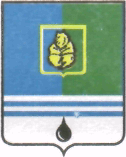 ПОСТАНОВЛЕНИЕГЛАВЫ ГОРОДА КОГАЛЫМАХанты-Мансийского автономного округа - ЮгрыОб Общественном советегорода КогалымаВ соответствии с Федеральными законами от 06.10.2003 №131-ФЗ                   «Об общих принципах организации местного самоуправления в Российской Федерации», от 21.07.2014 №212-ФЗ «Об основах общественного контроля в Российской Федерации», Уставом города Когалыма:1. Создать Общественный совет города Когалыма.2. Утвердить Положение об Общественном совете города Когалыма согласно приложению к настоящему постановлению.3. Определить отдел по связям с общественностью и социальным вопросам Администрации города Когалыма ответственным структурным подразделением Администрации города Когалыма за организационно-техническое обеспечение деятельности Общественного совета города Когалыма.4. Отделу по связям с общественностью и социальным вопросам  Администрации города Когалыма (А.А.Анищенко) направить в юридическое  управление Администрации города Когалыма текст постановления и приложение к нему, его реквизиты, сведения об источнике официального опубликования в порядке и сроки, предусмотренные распоряжением Администрации города Когалыма от 19.06.2013 №149-р «О мерах по формированию регистра муниципальных нормативных правовых актов Ханты-Мансийского автономного округа-Югры для дальнейшего направления в Управление государственной регистрации нормативных правовых актов Аппарата Губернатора Ханты-Мансийского автономного округа –Югры. 5. Опубликовать настоящее постановление и приложение к нему в газете «Когалымский вестник» и разместить на официальном сайте Администрации города Когалыма в информационно-телекоммуникационной сети «Интернет» (www.admkogalym.ru).6. Контроль за выполнением постановления оставляю за собой.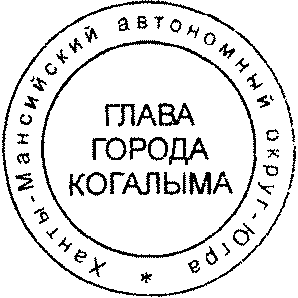 Глава города Когалыма                                                         Н.Н.ПальчиковСогласовано:зам. начальника УО				А.Н.Лаврентьева начальник ОСОиСВ 				А.А.Анищенконачальник ЮУ					И.А.ЛеонтьеваПодготовлено:гл.специалист ОСОиСВ			О.В.ПодворчанРазослать: Л.А. Юрьева, ЮУ, ОСО и СВ, сектор пресс-службы.Приложениек постановлению главы города Когалымаот 23.12.2019 №16Положение об Общественном совете города Когалыма 1. Общие положения1.1. Общественный совет города Когалыма (далее - Общественный совет) обеспечивает взаимодействие граждан Российской Федерации, проживающих на территории города Когалыма (далее – граждане, население), общественных объединений и некоммерческих организаций, созданных для представления и защиты прав и законных интересов профессиональных и социальных групп, осуществляющих деятельность на территории города Когалыма, территориального общественного самоуправления, общественных советов, созданных на основе отраслевого принципа и иных общественных коллегиальных органов, действующих на территории города Когалыма с органами местного самоуправления города Когалыма, в целях учета потребностей и интересов граждан, реализации их прав на осуществление общественного контроля.1.2. В своей деятельности Общественный совет руководствуется Конституцией Российской Федерации, федеральными законами, иными нормативными правовыми актами Российской Федерации, законами и иными нормативными правовыми актами Ханты-Мансийского автономного округа - Югры, Уставом города Когалыма, иными муниципальными правовыми актами города Когалыма.1.3. Общественный совет не является юридическим лицом.2. Цели и задачи Общественного совета2.1. Общественный совет призван обеспечить согласование общественно значимых интересов граждан, общественных объединений и некоммерческих организаций, территориального общественного самоуправления, общественных советов, созданных на основе отраслевого принципа и иных общественных коллегиальных органов, действующих на территории города Когалыма и  органов местного самоуправления для решения наиболее важных вопросов экономического и социального развития города Когалыма, защиты прав и свобод граждан, развития демократических институтов путем:- привлечения граждан, общественных объединений и некоммерческих организаций, территориального общественного самоуправления города Когалыма, общественных советов, созданных на основе отраслевого принципа и иных общественных коллегиальных органов, действующих на территории города Когалыма;- выдвижения и поддержки гражданских инициатив, направленных на реализацию конституционных прав, свобод и законных интересов граждан, прав и законных интересов общественных объединений и некоммерческих организаций;- выработки рекомендаций органам местного самоуправления при определении приоритетов в области поддержки общественных объединений и некоммерческих организаций, деятельность которых направлена на развитие гражданского общества в городе Когалыме;- взаимодействия с Общественной палатой Ханты-Мансийского автономного округа – Югры;- оказания информационной, методической поддержки общественным объединениям и некоммерческим организациям, территориальным общественным самоуправлениям города Когалыма.3. Функции Общественного совета3.1. Общественный совет осуществляет следующие функции:3.1.1.Обеспечивает взаимодействие между органами местного самоуправления города Когалыма, гражданами, общественными объединениями и некоммерческими организациями, территориальным общественным самоуправлением, общественными советами, созданными на основе отраслевого принципа и иными общественными коллегиальными органами, действующими на территории города Когалыма, направленное на решение актуальных для населения вопросов жизнедеятельности города Когалыма.3.1.2. Обеспечивает вовлечение граждан в непосредственное управление муниципальным образованием город Когалым, а также реализацию их прав на осуществление общественного контроля. 3.1.3. Участвует в обсуждении и проведении общественной экспертизы федеральных, региональных, общественно значимых муниципальных нормативных правовых актов при определении и выработке приоритетных направлений по актуальным социально значимым для населения проблемам.3.1.4.Выдвигает и осуществляет поддержку гражданских инициатив, имеющих общегородское значение и направленных на реализацию конституционных прав, свобод и законных интересов граждан.3.1.5. Осуществляет анализ актуальных для жизнедеятельности города Когалыма проблем и выработку рекомендаций по их решению.3.1.6. Запрашивает в установленном порядке в органах государственной власти Ханты - Мансийского автономного округа - Югры, органах местного самоуправления города Когалыма, общественных коллегиальных органах действующих на территории города Когалыма, учреждениях, организациях, предприятиях информацию, необходимую для работы Общественного совета.3.1.7. Приглашает к участию в заседаниях Общественного совета главу города Когалыма, представителей общественных объединений, руководителей, специалистов, экспертов различного уровня;3.1.8. Информирует органы местного самоуправления города Когалыма и граждан об основных процессах в сфере общественно-политической жизни города Когалыма, о состоянии общественного мнения населения по вопросам местного значения, в том числе через средства массовой информации, посредством направления и в публичном обсуждении вопросов, касающихся деятельности органов местного самоуправления города Когалыма.  3.2. В целях реализации своих функций Общественный совет вправе:- создавать комиссии и рабочие группы в целях решения вопросов, отнесённых к компетенции Общественного совета;- привлекать к работе Общественного совета граждан Российской Федерации, общественные объединения и иные организации, представители которых не вошли в состав общественного совета, непосредственно и (или) путем представления ими отзывов, предложений и замечаний в порядке, определяемом председателем Общественного совета;- организовывать проведение общественных экспертиз проектов нормативных правовых актов;- направлять запросы и обращения в органы местного самоуправления;- размещать информацию о деятельности Общественного совета в информационно-телекоммуникационной сети «Интернет», на официальном сайте органов местного самоуправления города Когалыма, а также в ходе взаимодействия со средствами массовой информации.4. Состав и порядок формирования Общественного совета4.1.Общественный совет формируется в случае его создания, а также в случаях истечения полномочий Общественного совета предыдущего состава, прекращения деятельности Общественного совета в случае неэффективности.4.2. Общественный совет формируется на основе добровольного участия в его деятельности граждан Российской Федерации, проживающих на территории города Когалыма, выдвинутых в члены Общественного совета:- общественными объединениями и некоммерческие организации обладающими правом к выдвижению кандидатов в соответствии с Федеральным законом от 04.04.2005 №32-ФЗ «Об Общественной палате Российской Федерации»;- по предложению руководителей структурных подразделений Администрации города Когалыма из числа председателей (представителей) общественных советов, созданных на основе отраслевого принципа, действующих на территории города Когалыма и представителей иных коллегиальных органов;- председателем Думы города Когалыма из числа представителей Молодёжной палаты при Думе города Когалыма; - органами территориального общественного самоуправления города Когалыма.4.2.1. В порядке самовыдвижения, за исключением лиц, замещающих государственные должности Российской Федерации и субъектов Российской Федерации, должности государственной службы Российской Федерации и субъектов Российской Федерации, и лиц, замещающих муниципальные должности и должности муниципальной службы, а также других лиц, которые в соответствии с Федеральным законом от 04.04.2005 года № 32-ФЗ «Об Общественной палате Российской Федерации» не могут быть членами Общественной палаты Российской Федерации.4.2.2. Положение об Общественном совете, персональный состав общественного совета и изменения, вносимые в них, утверждаются постановлением главы города Когалыма.4.3. В структуру Общественного совета входят: председатель Общественного совета, заместитель председателя Общественного совета, секретарь и члены Общественного совета.4.3.1. Председатель Общественного совета, заместитель председателя Общественного совета, секретарь избираются из числа членов  Общественного совета в ходе первого заседания Общественного совета, из  числа кандидатур, выдвинутых членами Общественного совета, включая самовыдвижение.4.3.2. В качестве кандидатов на должность председателя или заместителя председателя общественного совета могут быть выдвинуты лица, имеющие опыт управленческой деятельности.4.3.3. В случае отсутствия на заседаниях председателя Общественного совета, или по его поручению, функции председателя Общественного совета выполняет заместитель председателя Общественного совета.4.3.4. В состав Общественного совета в качестве членов Общественного совета входят:- представители общественных объединений города Когалыма;- председатели общественных советов, созданных на основе отраслевого принципа, действующих на территории города Когалыма; - председатели (представители) общественных коллегиальных органов, осуществляющих деятельность на территории города Когалыма; - граждане (граждане Российской Федерации, достигшие возраста 18 лет, зарегистрированные и постоянно проживающие на территории города Когалыма не менее 5 лет) из числа лидеров общественного мнения.4.4. Период полномочий членов Общественного совета - три года с момента утверждения его состава.4.5. При формировании состава Общественного совета в связи с истечением срока полномочий действующего состава, на официальном сайте органов местного самоуправления города Когалыма за 3 месяца до истечения срока полномочий членов Общественного совета размещается соответствующее уведомление.4.5.1. В уведомлении указываются требования к кандидатам в члены Общественного совета, срок и адрес направления писем-ходатайств, о выдвижении кандидатов в состав Общественного совета с указанием фамилии, имени, отчества кандидата, даты его рождения, сведений о месте работы кандидата, гражданстве и его соответствии требованиям, предъявляемым к кандидатам в члены Общественного совета. Указанный срок составляет не менее одного месяца с момента размещения уведомления на официальном сайте органов местного самоуправления города Когалыма.4.5.2. К уведомлению прилагаются  форма согласия кандидата на участие в работе Общественного совета и на обработку его персональных данных, анкета кандидата с указанием трудовой, общественной деятельности и  сведений об отсутствии у кандидата ограничений для вхождения в состав Общественного совета.4.5.3.  В течение десяти рабочих дней со дня завершения приема писем-ходатайств о выдвижении кандидатов в члены Общественного совета формируется сводный перечень выдвинутых кандидатов и самовыдвиженцев за исключением кандидатов в соответствии с пунктом 4.8. настоящего положения. 4.5.4. По завершении формирования сводного перечня кандидатов Общественный совет рассматривает, обсуждает, одобряет и направляет данный перечень в адрес главы города Когалыма на согласование и рекомендует утвердить новый состав Общественного совета.4.5.5.При наличии разногласий по составу сводного перечня кандидатов, предложенного Общественным советом, глава города Когалыма уведомляет об этом председателя Общественного совета в целях проведения повторного обсуждения перечня кандидатов.4.6. Полномочия члена Общественного совета досрочно прекращаются в случаях:1) подачи им заявления о прекращении участия в работе Общественного совета;2) признания его недееспособным или ограниченно дееспособным, безвестно отсутствующим или умершим на основании решения суда, вступившего в законную силу;3) вступления в законную силу вынесенного в отношении его обвинительного приговора суда;4) смерти члена Общественного совета.4.7. Исключение членов Общественного совета допускается в случае систематического (3 и более раз) отсутствия на заседаниях Общественного совета без уважительных причин, а также в случае досрочного прекращения полномочий по предусмотренным настоящим Положением основаниям.4.8. В состав общественного совета не могут входить лица, указанные в части 4 статьи 13 Федерального закона от 21 июля 2014 г. №212-ФЗ «Об основах общественного контроля в Российской Федерации».5. Права и обязанности членов Общественного совета5.1. Председатель Общественного совета:1) осуществляет руководство деятельностью Общественного совета;2) созывает и ведет заседания Общественного совета;3) утверждает повестку дня заседания Общественного совета;4) распределяет обязанности между членами Общественного совета;5) подписывает от имени Общественного совета протоколы, отчеты о деятельности Общественного совета, доклады на заседания Общественного совета и другие официальные мероприятия, запросы, поручения членам Общественного совета о выполнении ими определенных действий, связанных с реализацией функций Общественного совета, а также иные документы, возникающие в процессе деятельности Общественного совета, связанные с реализацией функций Общественного совета;6) осуществляет иные функции, необходимые для обеспечения деятельности Общественного совета в рамках полномочий, установленных настоящим Положением.5.2. Члены Общественного совета вправе:1) участвовать в заседаниях Общественного совета и голосовать по обсуждаемым вопросам. Члены общественного совета обладают равными правами при обсуждении вопросов и голосовании;2) вносить предложения в повестку дня заседания Общественного совета и по порядку его проведения;3) выступать на заседаниях Общественного совета, предлагать для постановки на голосование вопросы, не входящие в повестку дня заседания Общественного совета;4) излагать мнение по обсуждаемым на заседании Общественного совета вопросам, в том числе представлять свое письменное мнение по рассматриваемым вопросам в случае невозможности личного участия в заседаниях Общественного совета;5) выйти из состава Общественного совета на основании письменного заявления;6) осуществлять иные полномочия, связанные с реализацией функций Общественного совета в рамках полномочий, установленных настоящим Положением.Члены Общественного совета не имеют права делегировать свои полномочия другим лицам.5.3. Члены Общественного совета обязаны:1) участвовать в подготовке и обсуждении рассматриваемых вопросов и выработке решений по ним;2) самостоятельно выполнять по поручению Общественного совета принятые решения и информировать председателя Общественного совета о ходе их выполнения;3) участвовать в совместной работе по направленным в адрес Общественного совета поручениям; 4) соблюдать порядок организации деятельности Общественного совета;6) исполнять иные обязанности, необходимые для надлежащего осуществления своей деятельности в рамках полномочий, установленных настоящим Положением.5.4.Секретарь Общественного совета осуществляет организационно-техническое обеспечение деятельности Общественного совета:1) выполняет поручения председателя Общественного совета;2) взаимодействует с членами Общественного совета;3) ведет делопроизводство Общественного совета;4) организует проведение заседаний Общественного совета и своевременную подготовку проектов решений по рассматриваемым на заседании Общественного совета вопросам, а также справочного материала по ним;5) информирует членов Общественного совета о времени, месте и повестке дня заседания, об утвержденных планах работы Общественного совета и организует рассылку подготовленных к заседанию материалов членам Общественного совета;6) готовит информацию председателю Общественного совета о выполнении решений Общественного совета;7) доводит решения Общественного совета до сведения исполнителей и заинтересованных лиц;8) осуществляет иные функции, необходимые для надлежащей организации работы Общественного совета в рамках полномочий, установленных настоящим Положением.6. Порядок организации деятельности Общественного совета6.1. Основной формой деятельности Общественного совета является заседание. 6.1.1. Первое заседание Общественного совета нового состава созывается главой города Когалыма и открывается членом Общественного совета, обозначенным в соответствии с повесткой заседания.6.1.2. Заседания Общественного совета проводятся в соответствии с планом работы Общественного совета, но не реже двух раз в год.6.1.3. Заседание считается правомочным, если на нем присутствует более половины членов Общественного совета.6.2. Решения Общественного совета принимаются простым большинством голосов присутствующих на заседании членов Общественного совета и оформляются протоколом, который подписывают председатель и секретарь Общественного совета. 6.2.1. Решения Общественного совета носят рекомендательный характер._____________________От  «23»декабря2019г. № 16